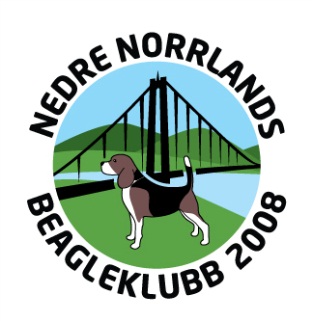 ProtokollStyrelsemöte 18/8-19Närvarande; Emily Elfving, Lotta Magnusson, Mats Johansson, Sven Magnusson1. Mötet öppnas2. Sekreterare för mötet Emily Elfving
Justeringsmän Lotta och Sven Magnusson3. Föregående protokoll godkändes och lades till handlingarna4. Dagordningen godkändes5. Senaste utställningen hölls i Alfta6. Domarkonferens den 24-25/8-19 med genomgång av drevprovsregler och surströmming på lördagen, sedan drevprov under söndagen.
VI kommer gå igenom drevprovsreglerna inför kommande revidering.
Sista anmälan till konferensen 21/8.

7. Om synpunkter på regelbokens innehåll och inte möjlighet att delta på konferensen, maila till Lotta. Återkommer efter konferensen och sammanställer vad som beslutas. 

8. Drevprovsäsongen är nära och datum för våra fasta prov är satta.9. Inga övriga frågor10. Nästa möte 20/10-1911. Mötet avslutas  Emily Elfving			Lotta Magnusson			Sven MagnussonEmily Elfving				Lotta Magnusson			Sven Magnusson
Sekreterare				Justeringsman				Justeringsman